Supplemental file 8: The plot of K vs K: determination of optimum number of clusters in Asian-I (AI) genotype of DENV-2. K’ represents the number of clusters. ‘K’ is the rate of change of posterior probability of the data given K. The plot is derived to determine optimum number of clusters in Asian-I genotype (comprise of 273 strains) of DENV-2. The peak of K is obtained at K=2, clearly indicates presence of two lineages in Asian-I genotype.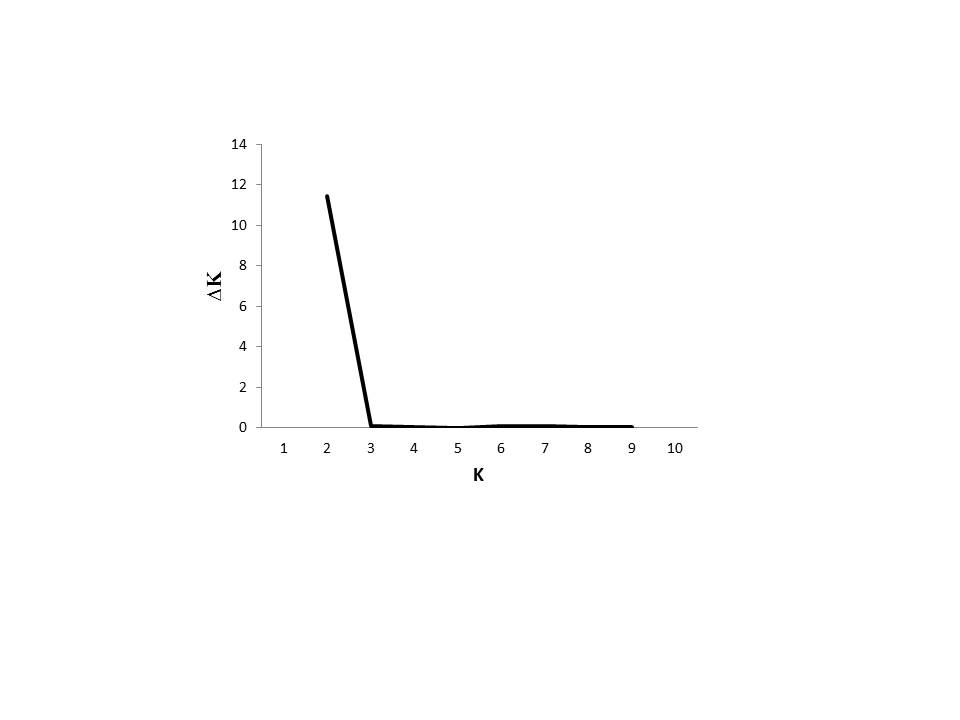 